Муниципальное казенное дошкольное образовательное учреждение«Детский сад общеразвивающего вида «Семицветик»п. АндраДеловая иградля педагогов дошкольного образования«Поле-Чудес»(проводится для подведения итогов освоения педагогическим коллективом Федеральных государственных требований к структуре основной общеобразовательной программы дошкольного образования)Автор: заместитель заведующего по ВМР, В.А.Осина2011 годЦель: подвести итоги освоения педагогическим коллективом федеральных государственных требований к структуре основной общеобразовательной программы дошкольного образования. Задачи: Прививать интерес педагогов  к нетрадиционным формам проведения педагогических советов.Создать положительный эмоциональный настрой педагогов на работу согласно ФГТ. Определить слабые стороны освоения ФГТ каждого педагога для организации дальнейшей индивидуальной работы. Материалы и оборудования: Колесо (барабан)Табло на 14 буквЛисты с алфавитом на каждого игрока (13 шт)Ручки шариковые (3 шт)Сводный лист для учета набранных очков 1 штПодарки Примечание: В игре принимают участие только лица, прослушавшие материал по ФГТ.Ведущий: заместитель заведующего по ВМРИгроки: представители педагогического коллективаПодсчет очков игроков ведет: Заведующий (старший воспитатель)Ведущий: Добрый день уважаемые гости! Мы рады приветствовать Вас в нашем зале в популярном шоу «Поле-Чудес».       С 1996 года прошлого века до 01.09.2011 года система российского дошкольного образования руководствовалась Временными (примерными) требованиями к содержанию и методам воспитания и обучения, реализуемым в дошкольном образовательном учреждении. С 01.09.2011 вошли в деятельность дошкольных учреждений ФГТ к структуре основной общеобразовательной программы дошкольного образования. Введение ФГТ внесло много изменений в деятельность педагогов и всего учреждения в целом. Итак, сегодня мы будем говорить о Федеральных государственных требованиях к структуре основной общеобразовательной программы дошкольного образования. Встречаем первую тройку игроков: ФИО игрока, должность, стаж педагогической деятельности.ФИО игрока, должность, стаж педагогической деятельности.ФИО игрока, должность, стаж педагогической деятельности.Задание для первой тройки:В Законе «Об образовании» РФ дано множество определений различных документов и понятий, но, к сожалению,  нет прямого определения данного документа, однако, Законом устанавливается место и значение этого самого документа в системе образования. О каком документе идет речь?В этом слове всего 9 букв.Итак, игрок под номером 1. Крутите барабан.Ответ: Программа Встречаем вторую тройку игроков: ФИО игрока, должность, стаж педагогической деятельности.ФИО игрока, должность, стаж педагогической деятельности.ФИО игрока, должность, стаж педагогической деятельности.Задание для второй тройки:     ФГТ определяют планируемые результаты освоения Программы – итоговые и промежуточные. Итоговый результат представляет собой совокупность интегративных качеств, или определенный портрет ребенка, освоившего основную общеобразовательную программу дошкольного образования. О каком портрете идет речь? Слово состоит из  10 букв.Ответ: «социальный»Встречаем третью тройку игроков: ФИО игрока, должность, стаж педагогической деятельности.ФИО игрока, должность, стаж педагогической деятельности.ФИО игрока, должность, стаж педагогической деятельности.Задание для третьей тройки:     Общий объем обязательной части основной общеобразовательной Программы ДОУ рассчитывается в соответствии с основными направлениями развития детей, спецификой дошкольного образования и включает время, отведенное на: образовательную деятельность, осуществляемую в процессе организации различных видов детской деятельности (игровой, коммуникативной, трудовой, познавательно-исследовательской, продуктивной, музыкально-художественной, чтения); образовательную деятельность, осуществляемую в ходе режимных моментов; самостоятельную деятельность детей; взаимодействие с семьями детей по реализации основной общеобразовательной программы дошкольного образования.  В соответствии с каким еще критерием рассчитывается общий объем обязательной части Программы?Слово состоит из 7 букв.Ответ: возраст   (возрастом воспитанников)Встречаем четвертую тройку игроков:ФИО игрока, должность, стаж педагогической деятельности.ФИО игрока, должность, стаж педагогической деятельности.ФИО игрока, должность, стаж педагогической деятельности.Задание для четвертой тройки:     В программе «От рождения до школы» под редакцией Н.Е. Веракса указаны 9 интегративных качеств.  Для развития того или иного интегративного качества необходимо использование различных видов деятельности. Какое интегративное качество будет развиваться у ребенка посредством диалогического общения с детьми, чтения художественной литературы, НОД, наблюдения на прогулке, новых игр любого рода, поручений и заданий,  дежурства? Слово состоит из 14 букв.Ответ: любознательный Встречаем победителей в супер-игре: ФИО игрока, должность, стаж педагогической деятельности.ФИО игрока, должность, стаж педагогической деятельности.ФИО игрока, должность, стаж педагогической деятельности.ФИО игрока, должность, стаж педагогической деятельности.Задание для супер-игры:      В программе «От рождения до школы» под редакцией Николая Евгеньевича Веракса, как и в ФГТ к структуре основной общеобразовательной программы дошкольного образования, определены 10 образовательных областей, интегрируемых между собой. Каждая образовательная область несет в себе определенную цель, достигаемую через решение определенных задач. Какая образовательная область направлена  на достижение целей овладения конструктивными способами и средствами взаимодействия с окружающими людьми?Слово состоит из 12 букв.Ответ:  коммуникация Ведущий: Вот и подошла к концу наша игра. Благодарим всех за участие в игре и надеемся, что внесли в ваши сердца долю радости и тепла. Желаем всем добра и творческих успехов! Используемая литература:Приказ Минобрнауки России № 655 от 23.11.2009 г. «Об утверждении и введении в действие федеральных государственных требований к структуре основной общеобразовательной программы дошкольного образования»Уважаемые читатели!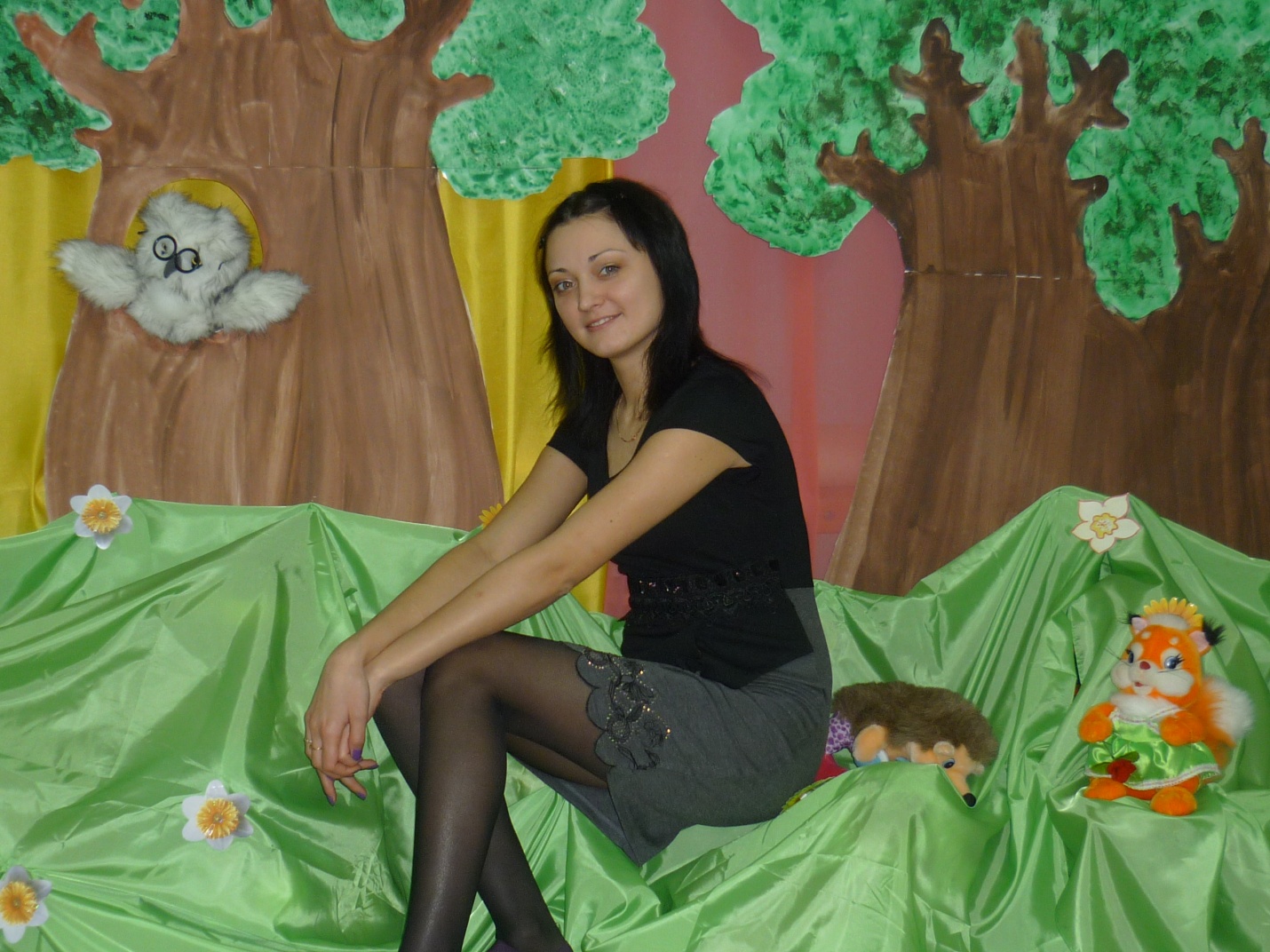      Деятельность заместителя заведующего по ВМР, как и деятельность воспитателя, является творческой. Моя задача своим примером показать, что даже в сложных территориальных условиях можно проводить работу с педагогами интересно. В нашем ДОУ есть традиция проводить педагогические советы в нетрадиционной форме (деловые игры, презентации, конкурсы, КВН  и т.д.).  Представляю вашему вниманию конспекты деловых игр.  Данные игры прошли апробацию в нашем коллективе и мели успех среди участников и присутствующих зрителей. Заместитель заведующего по ВМР МКДОУ «ДСОВ «Семицветик» п. Андра Осина Виктория Анатольевна